Customer Authorization to Release InformationThis form authorizes Bridgewater Bank to release confidential mortgage information to the person named below.This form does not provide authorization to make financial or non-financial changes to the mortgage on my behalf. Note: This authorization is valid until Bridgewater Bank receives cancellation in writing. This form is used to authorize or cancel release of my information.The purpose of this form is (check one): 	To authorize the person named below to access information on the mortgage noted below. 	To cancel the existing authorization for the person named below.Please print, sign and send the completed document back to us by one of the following methods:Scan then email to: customer.experience@bridgewaterbank.ca, Fax to: 1.866.841.3537Mail to: Bridgewater Bank, Suite 150, 926 – 5th Ave SW, Calgary, Alberta T2P 0N7.If you have any questions or wish to obtain further information regarding this agreement, please contact us toll free at 1.866.243.4301 or email us at customer.experience@bridgewaterbank.caSincerely,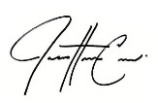 Jonny CorcueraManager, Deposit ServicesMortgage Customer IdentificationMortgage Customer IdentificationMortgage Customer IdentificationMortgage Customer IdentificationMortgage Customer IdentificationMortgage Customer IdentificationMortgage Customer IdentificationMortgage Customer IdentificationMortgage Customer IdentificationCustomer Name(s):Customer Name(s):Customer Name(s):Customer Name(s):Customer Name(s):Customer Name(s):Customer Name(s):Customer Name(s):Customer Address:Customer Address:Customer Address:Customer Address:Customer Address:Customer Address:Customer Address:Customer Address:Mortgage Number:Mortgage Number:Mortgage Number:Mortgage Number:Bridgewater Bank may release mortgage information to:Bridgewater Bank may release mortgage information to:Bridgewater Bank may release mortgage information to:Bridgewater Bank may release mortgage information to:Bridgewater Bank may release mortgage information to:Bridgewater Bank may release mortgage information to:Bridgewater Bank may release mortgage information to:Bridgewater Bank may release mortgage information to:Bridgewater Bank may release mortgage information to:Name:Name:Name:Address:Address:Address:Telephone Number:Telephone Number:Telephone Number:Telephone Number:Telephone Number:Telephone Number:Email Address:Email Address:Email Address:	Customer AuthorizationBridgewater Bank will not accept this form unless it is signed by all borrowers named on the mortgage.	Customer AuthorizationBridgewater Bank will not accept this form unless it is signed by all borrowers named on the mortgage.	Customer AuthorizationBridgewater Bank will not accept this form unless it is signed by all borrowers named on the mortgage.	Customer AuthorizationBridgewater Bank will not accept this form unless it is signed by all borrowers named on the mortgage.	Customer AuthorizationBridgewater Bank will not accept this form unless it is signed by all borrowers named on the mortgage.	Customer AuthorizationBridgewater Bank will not accept this form unless it is signed by all borrowers named on the mortgage.	Customer AuthorizationBridgewater Bank will not accept this form unless it is signed by all borrowers named on the mortgage.	Customer AuthorizationBridgewater Bank will not accept this form unless it is signed by all borrowers named on the mortgage.	Customer AuthorizationBridgewater Bank will not accept this form unless it is signed by all borrowers named on the mortgage.Name (please print)SignatureSignatureSignatureDateTelephone NumberName (please print)SignatureSignatureSignatureDateTelephone NumberName (please print)SignatureSignatureSignatureDateTelephone NumberName (please print)SignatureSignatureSignatureDateTelephone Number